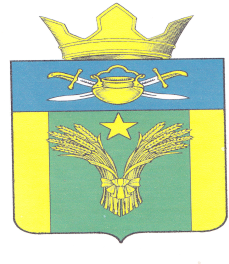 АДМИНИСТРАЦИЯ МАЙОРОВСКОГО СЕЛЬСКОГО ПОСЕЛЕНИЯ КОТЕЛЬНИКОВСКОГО МУНИЦИПАЛЬНОГО РАЙОНА ВОЛГОГРАДСКОЙ ОБЛАСТИот   06 июня  2022  г                                      №43   О внесении изменений в постановление администрации Майоровского сельского поселения Котельниковского муниципального района Волгоградской области от 01.12.2021 №46  « Об утверждении Программы профилактики рисков причинения вреда (ущерба) охраняемым законом ценностям при осуществлении муниципального жилищного контроля на территории Майоровского   сельского поселения Котельниковского муниципального района Волгоградской области на 2022 год» В соответствии со статьей 44 Федерального закона от 31.07.2020 № 248-ФЗ "О государственном контроле (надзоре) и муниципальном контроле в Российской Федерации", Федеральным законом от 06.10.2003 № 131-ФЗ "Об общих принципах организации местного самоуправления в Российской Федерации", Постановлением Правительства Российской Федерации от 25.06.2021 № 990 "Об утверждении Правил разработки и утверждения контрольными (надзорными) органами программы профилактики рисков причинения вреда (ущерба) охраняемым законом ценностям", руководствуясь Уставом Майоровского сельского поселения, администрация Майоровского сельского поселения Котельниковского муниципального района Волгоградской областиПостановляет:1. Внести в  Программу профилактики рисков причинения вреда (ущерба) охраняемым законом ценностям при осуществлении муниципального жилищного контроля  на территории Майоровского сельского поселения Котельниковского муниципального района Волгоградской области на 2022 год ,утвержденную постановлением администрации Майоровского сельского поселения Котельниковского муниципального района Волгоградской области от 01.12.2021 № 46, следующие изменения:в  Таблице раздела 4 «Перечень профилактических мероприятий, сроки (периодичность) их проведения» пункт 1 изложить в следующей редакции:       2. Настоящее постановление  вступает в силу со дня его официального  обнародования.Глава Майоровскогосельского поселения                                                          А.В.Попов  ПОСТАНОВЛЕНИЕ1Информирование контролируемых и иных заинтересованных лиц посредством размещения на своем официальном сайте в сети «Интернет»(далее-официальный сайт), в средствах массовой информации, через личные кабинеты контролируемых лиц в государственных информационных системах (при их наличии) и в иных формах:-сведений по вопросам соблюдения обязательных требований с изложением текста требований в простом и понятном формате;- исчерпывающего перечня сведений, которые могут запрашиваться контрольным органом у контролируемого лица;- сведений о порядке досудебного обжалования решений контрольного органа, действий (бездействия) его должностных лицпо мере необходимости в течение годаСпециалист администрации, к должностным обязанностям которого относится осуществление муниципального контроля  